
Build Your Resume Using the NACE Career Readiness Competencies Below: 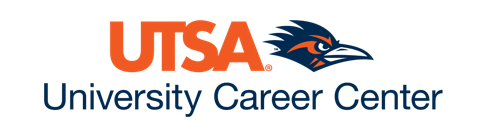 CRITICAL THINKING:Developed critical thinking skills through academic coursework, analyzing complex problems and proposing effective solutionsApplied problem-solving abilities to tackle challenging projects and assignments, demonstrating adaptability and resourcefulnessMade decisions and committed to following through using sound, inclusive reasoning and judgementProactively anticipated needs and prioritized action steps in a strategic manner to effectively overcome obstacles and prevent others COMMUNICATION:Delivered clear and concise presentations in various academic settings, effectively conveying complex information to diverse audiencesDeveloped strong written communication skills through research papers, reports, and essays, demonstrating attention to detail and proper grammarFramed communication with respect to diversity of learning styles, varied individual communication abilities, and cultural differencesEmployed active listening, persuasion, and influencing skills to better collaborate with colleagues in pursuit of team goals TEAMWORK:Collaborated with classmates on group projects, contributing ideas, actively listening, and fostering a positive team dynamicDemonstrated the ability to work well in diverse teams, respecting others' perspectives and effectively resolving conflicts to achieve shared goalsListened carefully to others, taking time to understand and collaborate with others to achieve common goals Leveraged personal strengths, knowledge, and talents to complement those of othersLEADERSHIP:Assumed leadership roles in student organizations, organizing and executing successful events and initiativesLed a team of peers in a group project, effectively delegating tasks, providing guidance, and ensuring project completion within deadlinesServed as a role model to others by approaching tasks with confidence and a positive attitudeMotivated and inspired others under a shared vision by encouraging them and by building mutual trust TECHNOLOGY:Proficient in using various digital tools, including Microsoft Office Suite, Google Workspace, and project management softwareDemonstrated technical skills in utilizing online research databases, data analysis tools, and multimedia software for academic projectsAdapted quickly to new or unfamiliar technologies to improve efficiency and productivity of work Manipulated information, construct ideas, and used technology to achieve strategic goalsPROFESSIONALISM:Displayed a strong work ethic through part-time jobs, consistently meeting deadlines and exceeding expectationsDemonstrated professionalism in academic and extracurricular activities, maintaining a positive attitude, and adapting to changing circumstancesPrioritized and completed tasks to accomplish organizational goals, consistently meeting or exceeding goals and expectations both individually and collectivelyDemonstrated exceptional dependability and showed a high level of dedication toward providing quality outcomesCAREER MANAGEMENT:Developed career goals and actively sought out opportunities to gain relevant experience through internships, volunteering, and networking eventsEngaged in self-assessment and reflection to identify strengths, weaknesses, and areas for professional growth, seeking guidance from mentors and career serviceSought out professional development events to continually learn, grow, and prepare for future career opportunitiesIdentified areas for continual growth while pursuing and applying feedback from supervisors, mentors, and colleaguesEQUITY & INCLUSION:Participated in multicultural events and activities, engaging with individuals from diverse backgrounds and enhancing intercultural communication skillsDemonstrated adaptability and openness to new perspectives through studying abroad or participating in international exchange programsAdvocated for inclusion, equitable practices, justice, and empowerment  Sought global cross-cultural interactions and experiences that enhance one’s understanding of people from different backgroundsETHICAL REASONING:Applied ethical reasoning in academic projects, considering ethical implications and proposing ethically sound solutionsDemonstrated integrity and ethical behavior in personal and professional interactions, maintaining confidentiality and adhering to ethical guidelinesCollaborates with colleagues, seeking second opinions to diminish confirmation biases and ensure ethical reasoningSeeks support and consults with diverse individuals to ensure ethical reasoning and sounds decision-making that respects multiple perspectivesCAREER & SELF-DEVELOPMENT:Acquired in-depth knowledge and skills in the field of [insert relevant field of study], applying theoretical concepts to real-world scenariosStayed updated with industry trends and developments through professional publications, workshops, and relevant courseworkEngaged in career-specific experiences through volunteering, student organizational roles, and attending career fairsNetworked with industry professionals, conducting informational interviews to learn more about trends, opportunities, and daily duties and responsibilities